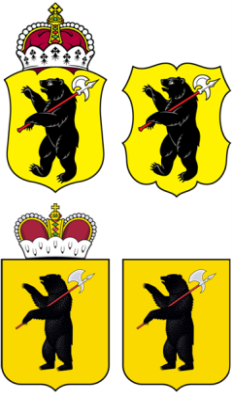 ЯРОСЛАВСКАЯ ОБЛАСТНАЯ ДУМА Д Е П У Т А ТЯРОСЛАВСКОЙ ОБЛАСТНОЙ ДУМЫ седьмого созыва (2018-2023)«_20_»   _марта_ 2023 г.                                                                         №   ______В Ярославскую областную Думу На основании статьи 27 Устава Ярославской области вносим на рассмотрение Ярославской областной Думы в качестве законодательной инициативы проект закона Ярославской области «О государственной поддержке кинематографии в Ярославской области».         Официальным представителем данной законодательной инициативы назначаем депутата Ярославской областной Думы Хабибулина Сергея Равильевича.Приложение:проект Закона Ярославской области с пояснительной запиской - в 1 экз., на 7 листах.                                                                                            С.Р. Хабибулин                                                                                            О.Н. СекачеваПроект вносят депутатыЯрославской областной ДумыХабибулин С.Р., Секачева О.Н.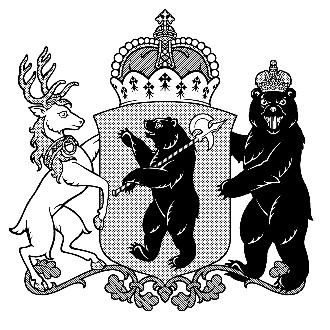 ЗАКОНЯРОСЛАВСКОЙ ОБЛАСТИ«О государственной поддержке кинематографиив Ярославской области»Принят Ярославской областной Думой«___»____________2023 годаСтатья 1. Цели государственной поддержки кинематографииГосударственная поддержка кинематографии осуществляется в целях укрепления статуса Ярославской области как одного из центров культуры в Российской Федерации, сохранения и развития национальной культуры, исторического и культурного просвещения, патриотического воспитания граждан, сохранения в интересах настоящего и будущих поколений сведений о событиях истории и культуры.Статья 2. Понятия, используемые в настоящем ЗаконеПонятия, используемые в настоящем Законе, применяются в значениях, определенных Федеральным законом от 22 августа 1996 года № 126-ФЗ «О государственной поддержке кинематографии Российской Федерации».Статья 3. Меры государственной поддержки кинематографииГосударственная поддержка кинематографии осуществляется путем предоставления следующих мер:1) субсидий на финансовое обеспечение (возмещение) части затрат в связи с производством национальных фильмов (частей национальных фильмов) на территории области;2) субсидий на оплату производства юбилейных фильмов;3) грантов на поддержку документальной кинематографии;4) субсидий на производство кинолетописи Ярославской области;5) субсидий на производство и прокат киножурнала «Ярославия – Золотое кольцо России»;6) информационной и консультационной поддержки.Статья 4. Субсидии на финансовое обеспечение (возмещение) части затрат в связи с производством национальных фильмов (частей национальных фильмов) на территории области 1. Субсидии на финансовое обеспечение (возмещение) части затрат в связи с производством национальных фильмов (частей национальных фильмов) на территории области предоставляются организациям кинематографии, за исключением государственных и муниципальных учреждений, на конкурсной основе.Субсидии предоставляются на производство национальных фильмов (частей национальных фильмов), тематика которых соответствует перечню приоритетных тем национальных фильмов, утвержденному Правительством области.2. Порядок и условия предоставления субсидий, критерии конкурсного отбора организаций кинематографии для предоставления субсидий, перечень затрат, порядок определения объема субсидий, а также порядок возврата субсидий в случае нарушения условий, установленных при их предоставлении, порядок представления отчетности, результаты предоставления субсидий определяются Правительством области. 3. Максимальный размер субсидии, предоставляемой одной организации кинематографии, ежегодно устанавливается Правительством области. Размер субсидии, предоставляемой одной организации кинематографии, не может превышать 20 процентов затрат организации кинематографии на производство национальных фильмов (частей национальных фильмов) на территории области. 4. Уполномоченный Правительством области орган исполнительной власти в сфере туризма (далее – уполномоченный орган в сфере туризма), являющийся главным распорядителем бюджетных средств, предоставляющим субсидии, осуществляет в отношении получателей субсидий проверки соблюдения ими порядка и условий предоставления субсидий, в том числе в части достижения результатов их предоставления.Статья 5. Субсидии на оплату производства юбилейных фильмов 1. Для проведения юбилейных мероприятий всероссийского и областного значения автономным некоммерческим организациям, учредителем которых выступает Ярославская область, предоставляются субсидии на оплату производства национальных фильмов, посвященных выдающимся деятелям области, событиям, произошедшим в области, юбилейным датам области (далее – юбилейные фильмы).2. Субсидии, указанные в пункте 1 настоящей статьи, предоставляются на производство юбилейных фильмов, тематика которых соответствует перечню приоритетных тем национальных фильмов, утвержденному Правительством области.3. Порядок и условия предоставления субсидий, порядок определения объема субсидий, в том числе результаты их предоставления, а также порядок возврата субсидий в случае нарушения условий, установленных при их предоставлении, порядок представления отчетности определяются Правительством области.4. Условием предоставления субсидий на оплату производства юбилейных фильмов является переход к Ярославской области исключительных прав на юбилейные фильмы в порядке, установленном федеральным законодательством.5. Производство юбилейных фильмов, которое финансируется в соответствии с настоящей статьей, не может финансироваться в соответствии со статьями 4, 6 настоящего Закона.Статья 6. Гранты на поддержку документальной кинематографии1. Областной грант – денежные средства, предоставляемые из областного бюджета в форме субсидий в соответствии с бюджетным законодательством в пределах бюджетных ассигнований, предусмотренных законом области об областном бюджете, на конкурсной основе безвозмездно и безвозвратно для поддержки реализации проектов документальной кинематографии, направленной на гражданско-патриотическое воспитание и духовное развитие жителей области.2. Областной грант предоставляется на производство документальных фильмов об области, в том числе о народах и народностях, населяющих область, его природе, исторических событиях, достижениях в сфере науки, культуры, производственной деятельности, в социально-экономической и других сферах.3. Получателями областных грантов являются победившие в конкурсе на предоставление областных грантов на поддержку документальной кинематографии юридические лица, в том числе коммерческие организации, индивидуальные предприниматели, осуществляющие хозяйственную деятельность на территории области, основным видом экономической деятельности которых является производство кинофильмов или телевизионных программ.Получателями областных грантов не могут быть государственными и муниципальными учреждениями.Информация о получателях областных грантов и наименовании реализуемых ими проектов размещается на официальном сайте Ярославской области – официальном портале «Ярославская область».4. Размер областного гранта определяется в порядке, установленном Правительством области. Предельный размер областного гранта составляет 3 миллиона рублей для одного получателя на один проект.5. Областные гранты предоставляются по результатам конкурсного отбора, осуществляемого конкурсной комиссией.6. Решение о предоставлении областного гранта и его размере принимается с учетом предложений конкурсной комиссии уполномоченным органом в сфере туризма.7. Порядок и условия предоставления областного гранта, критерии и порядок проведения конкурсного отбора для предоставления областного гранта, требования к отчетности о расходовании гранта, порядок возврата гранта в случае несоблюдения целей, условий и порядка предоставления гранта, а также порядок осуществления контроля за соблюдением целей, условий и порядка предоставления гранта и ответственность за их несоблюдение устанавливаются Правительством области.8. Отчеты о распределении и предоставлении грантов с указанием конкретных получателей и результатов реализации отобранных на конкурсе проектов представляются уполномоченным органом в сфере туризма Губернатору области и в Ярославскую областную Думу не позднее 1 марта года, следующего за отчетным, и размещаются на официальном портале «Ярославская область» в информационно-телекоммуникационной сети Интернет.9. Конкурсная комиссия является коллегиальным совещательным органом по подготовке предложений о предоставлении гранта, размере гранта и (или) об отказе в предоставлении гранта.Конкурсная комиссия состоит из 11 членов, в том числе двух сопредседателей (по одному от Правительства области и Ярославской областной Думы) и секретаря, назначенных из числа лиц, имеющих признанный авторитет в сфере кинематографии.Лица, замещающие государственные и муниципальные должности, не могут составлять более одной трети состава конкурсной комиссии.Состав конкурсной комиссии и порядок ее работы утверждаются Правительством области.Решения конкурсной комиссии принимаются открытым голосованием простым большинством голосов членов комиссии, присутствующих на заседании, и оформляются протоколом конкурсной комиссии.10. Производство документальных фильмов, которое финансируется в соответствии с настоящей статьей, не может финансироваться в соответствии со статьями 4, 5 настоящего Закона.Статья 7. Комиссия по развитию теле- и кинопроизводства на территории Ярославской области1. В целях создания условий для производства фильмов (частей фильмов) и иной кинопродукции на территории области Правительством области создается комиссия по развитию теле- и кинопроизводства на территории Ярославской области (далее – кинокомиссия).Кинокомиссия является постоянно действующим коллегиальным органом по вопросам предоставления мер государственной поддержки кинематографии на территории области.2. Положение о кинокомиссии и ее состав утверждаются Правительством области.3. Кинокомиссия выполняет функции конкурсной комиссии в целях предоставления организациям кинематографии субсидий, предусмотренных статьей 4 настоящего Закона, и осуществляет подготовку предложений по включению приоритетных тем национальных фильмов в перечень, утверждаемый Правительством области для предоставления мер государственной поддержки, предусмотренных статьями 4, 5 настоящего Закона.4. Организационное и техническое обеспечение деятельности кинокомиссии осуществляется АНО "ЦРТ"ЯРОСЛАВИЯ".Статья 8. Кинолетопись Ярославской области1. В целях сбора документальных киноматериалов о событиях истории и культуры, имеющих особую значимость для области, осуществляется производство кинолетописи Ярославской области.2. Перечень событий, включаемых в кинолетопись Ярославской области, утверждается уполномоченными органами в сфере культуры и туризма, на основании критериев значимости, определяемых Правительством области, ежегодно не позднее 1 мая.3. Производство кинолетописи Ярославской области осуществляется учреждением, уполномоченным органом в сфере туризма, за счет субсидий, предоставляемых в соответствии с бюджетным законодательством. Статья 9. Киножурнал «Ярославия - Золотое кольцо России»1. В целях исторического и культурного просвещения, патриотического воспитания граждан, развития туризма создается киножурнал «Ярославия - Золотое кольцо России» в виде собрания короткометражных документальных (неигровых) фильмов об области.2. Производство и прокат киножурнала «Ярославия - Золотое кольцо России» осуществляются учреждением, уполномоченное органом в сфере туризма, за счет субсидий, предоставляемых в соответствии с бюджетным законодательством. Статья 10. Информационная и консультационная поддержка организаций кинематографии1. Оказание информационной поддержки организациям кинематографии осуществляется учреждением, уполномоченное органом в сфере туризма, посредством создания информационного сайта в информационно-телекоммуникационной сети Интернет и обеспечения его функционирования. 2. На сайте, указанном в пункте 1 настоящей статьи, размещается следующая информация:о мерах, условиях и порядке оказания государственной поддержки организациям кинематографии;о нормативных правовых актах, составляющих правовую основу государственной поддержки кинематографии;об объявленных конкурсах на предоставление государственной поддержки, предусмотренной настоящим Законом;о ходе реализации на территории области мер государственной поддержки кинематографии.3. Информация, указанная в пункте 2 настоящей статьи, является общедоступной и бесплатной. Порядок размещения указанной информации определяется уполномоченным органом в сфере туризма.4. Оказание консультационной поддержки учреждением осуществляется путем консультирования организаций кинематографии по вопросам, связанным с предоставлением мер государственной поддержки, предусмотренных настоящим Законом.Статья 11. Финансовое обеспечение мер государственной поддержкиФинансовое обеспечение мер государственной поддержки кинематографии, предусмотренных настоящим Законом, осуществляется за счет средств областного бюджета. Статья 12. Вступление в силу настоящего ЗаконаНастоящий Закон вступает в силу с 01 января 2024 года.ГубернаторЯрославской области                                                                           М. Я. Евраев«_____»_____________2023 г.№_______Пояснительная записка к проекту закона Ярославской области«О государственной поддержке кинематографиив Ярославской области»          Проект закона Ярославской области (далее – проект закона Ярославской области) подготовлен в целях реализации Федерального закона от 22 августа 1996 года № 126-ФЗ «О государственной поддержке кинематографии Российской Федерации» и регулирует вопросы участия органов государственной власти Ярославской области в осуществлении мер государственной поддержки кинематографии в Ярославской области.          Проект закона Ярославской области предусматривает принципы участия государственных органов Ярославской области в осуществлении мер государственной поддержки кинематографии, формы и направления мер государственной поддержки кинематографии в Ярославской области.          Принятие проекта закона Ярославской области направлено на законодательное закрепление в Ярославской области государственной поддержки кинематографии как одной из областей культуры и искусства, что отвечает целям культурного развития области.          Принятие проекта закона Ярославской области позволит сформировать эффективный механизм правового регулирования отношений в сфере культуры и кинематографии, направленных на реализацию прав граждан в сфере культуры, имеющий основополагающую роль в становлении и развитии человека и общества, сохранении культурных традиций, создаст правовые условия, обеспечивающие превращение кинематографии и культуры в движущую силу и ресурс социально- экономического развития, в важный механизм формирования инновационного потенциала общества и экономики, повышения конкурентоспособности Ярославской области и Российской Федерации в целом, в сфере культуры и искусства на международном уровне.          Принятие законопроекта не повлечет увеличения (уменьшения) расходов или доходов областного бюджета в 2023 году и не потребует признания утратившими силу, приостановления действия, изменения или принятия иных законодательных актов Ярославской области.          Проект закона не содержит положений, требующих проведения оценки регулирующего воздействия.